ГАУ ДПО «Институт повышения квалификации-РМЦПК»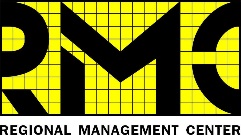 факультет «Экологическая безопасность»                                                                                               ГРАФИК предаттестационной подготовки и аттестации на 2021 год* Даты обучения, предусмотренные графиком, могут быть изменены по требованию Заказчика, при формировании корпоративной группы, возможно согласование любых удобных дат обучения.Декан факультета «Экологическая безопасность» Карманова Светлана Валериевна (342)243-11-14614039, г. Пермь, Комсомольский проспект, 61, офис 116, тел/факс (342)244-01-39, E-mail:  kursnamc@yandex.ru, karmanovs@yandex.ru№п/пНаименование программыДаты обучения*Категории слушателейСИСТЕМА МЕНЕДЖМЕНТА КАЧЕСТВА СИСТЕМА МЕНЕДЖМЕНТА КАЧЕСТВА СИСТЕМА МЕНЕДЖМЕНТА КАЧЕСТВА СИСТЕМА МЕНЕДЖМЕНТА КАЧЕСТВА Стандарт ISO 19011:2018. Новые подходы и методы внутреннего аудита систем менеджментаПо заявкеВнутренние аудиторы организацииСистема менеджмента качества организации в соответствии с требованиями ISO 9001:2015. Разработка, внедрение и улучшениеПо заявкеРуководители и специалисты организацииВнутренний аудит системы менеджмента качества организации в соответствии с требованиями ISO 9001:2015 и руководящими указаниями ISO 19011:2018. Особенности риск-ориентированного аудитаПо заявкеВнутренние аудиторы организацииМодуль 1 «Система менеджмента качества организации в соответствии с требованиями ISO 9001:2015»По заявкеПовышение квалификации опытных специалистов и внутренних аудиторов организацииМодуль 2 «Результативный внутренний аудит в соответствии с требованиями стандартов на системы менеджмента»По заявкеПовышение квалификации опытных специалистов и внутренних аудиторов организацииБережливое производство. Внедрение методов бережливого производстваПо заявкеРуководители и специалисты организацииСистема менеджмента качества испытательных (измерительных) лабораторий согласно требований ГОСТ ИСО МЭК 17025-2019, ГОСТ ИСО МЭК 17011-2009, ИСО МЭК 9001-201522-24 марта07-09 июня27-28 сентябряМенеджеры по качеству;Руководители испытательных лабораторий;Другие специалисты, полномочия которых связаны с управлением системой менеджмента качества.Внутренний аудит испытательных (измерительных) лабораторий: подготовка, проведение, отчет25-26 марта10-11 июня29-30 сентябряВнутренние аудиторы испытательных лабораторий;Руководители организаций, (заместители руководителей по управлению качеством);Менеджеры по качеству испытательных лабораторий;Специалисты, в обязанности которых входит организация и проведение внутренних аудитов.СИСТЕМА МЕНЕДЖМЕНТА БЕРЕЖЛИВОГО ПРОИЗВОДСТВАСИСТЕМА МЕНЕДЖМЕНТА БЕРЕЖЛИВОГО ПРОИЗВОДСТВАСИСТЕМА МЕНЕДЖМЕНТА БЕРЕЖЛИВОГО ПРОИЗВОДСТВАСИСТЕМА МЕНЕДЖМЕНТА БЕРЕЖЛИВОГО ПРОИЗВОДСТВАБережливое производство. Внедрение методов бережливого производстваПо заявке2 дняВысший руководящий состав организацииРуководители и специалисты организацииСистема менеджмента бережливого производстваПо заявке2 дняВысший руководящий состав организацииРуководители и специалисты организацииСИСТЕМА МЕНЕДЖМЕНТА РИСКА (CMP) СИСТЕМА МЕНЕДЖМЕНТА РИСКА (CMP) СИСТЕМА МЕНЕДЖМЕНТА РИСКА (CMP) СИСТЕМА МЕНЕДЖМЕНТА РИСКА (CMP) Модуль 2. «Управление несоответствиями»Высший руководящий состав организацииРуководители и специалисты организацииМодуль 3. «Управление рисками в соответствии с требованиями международных и российских стандартов на системы менеджмента»По заявке3 дняВысший руководящий состав организацииРуководители и специалисты организацииМенеджмент рисков в соответствии с требованиями международных стандартов на системы менеджментаISO 9001:2015, ISO 14001:2015, ISO 45001:2018, ISO 50001:2018По заявке2-3 дняВысший руководящий состав организацииРуководители и специалисты организацииАктуальность и необходимость применения риск-менеджмента ГОСТ Р ИСО 31000-2019.2 дняВысший руководящий состав организацииРуководители и специалисты организацииМенеджмент риска. FMEA - анализ возможных отказов и их последствий1 деньПо заявкеВысший руководящий состав организацииРуководители и специалисты организацииСИСТЕМА МЕНЕДЖМЕНТА БЕЗОПАСНОСТИ ТРУДА И ОХРАНЫ ЗДОРОВЬЯ (СМБТОЗ) СИСТЕМА МЕНЕДЖМЕНТА БЕЗОПАСНОСТИ ТРУДА И ОХРАНЫ ЗДОРОВЬЯ (СМБТОЗ) СИСТЕМА МЕНЕДЖМЕНТА БЕЗОПАСНОСТИ ТРУДА И ОХРАНЫ ЗДОРОВЬЯ (СМБТОЗ) СИСТЕМА МЕНЕДЖМЕНТА БЕЗОПАСНОСТИ ТРУДА И ОХРАНЫ ЗДОРОВЬЯ (СМБТОЗ) Система менеджмента безопасности труда и охраны здоровья в соответствии с требованиями  ISO 45001: 2018. Разработка, внедрение и улучшение3 дняСотрудники служб менеджмента качества, сотрудники служб охраны труда и производственной безопасности;Руководители среднего звена предприятий, ответственные за безопасность труда и охрану здоровьяВнутренний аудит системы менеджмента безопасности труда и охраны здоровья организации в соответствии с требованиями ISO 45001:2018 и руководящими указаниями ISO 19011:2018. Особенности риск-ориентированного аудита2 -5 днейСотрудники служб менеджмента качества, сотрудники служб охраны труда и производственной безопасности;Руководители среднего звена предприятий, ответственные за безопасность труда и охрану здоровьяЭКОЛОГИЧЕСКАЯ БЕЗОПАСНОСТЬЭКОЛОГИЧЕСКАЯ БЕЗОПАСНОСТЬЭКОЛОГИЧЕСКАЯ БЕЗОПАСНОСТЬЭКОЛОГИЧЕСКАЯ БЕЗОПАСНОСТЬПрограмма № 1 «Обеспечение экологической безопасности руководителями и специалистами общехозяйственных систем управления»24-25 февраля26-27 апреля21-22 июня20-21 сентября22-23 ноябряСпециалисты структур общего управленияПрограмма №2 «Обеспечение экологической безопасности руководителямии специалистами экологических служб и систем экологического контроля»24 февраля - 02 марта26-30 апреля21-25 июня20-24 сентября22-26 ноябряСпециалисты экологического управления и контроляПрограмма №3 «Обеспечение экологической безопасности при работах в области обращения с опасными отходами»«Профессиональная подготовка лиц на право работы с отходами 1-4 класса опасности»26-28 января16-18 февраля16-18 марта20-22 апреля18-20 мая15-17 июня13-15 июля17-19 августа14-16 сентября12-14 октября16-18 ноября14-16 декабряРуководящие работники и специалисты, лица, претендующие на замещение всех должностей специалистов, деятельность которых связана с непосредственным обращением с опасными отходами.Методы контроля промышленных выбросов в атмосферу5-7 апреля6-8 сентябряСпециалисты эко-аналитических лабораторий и организаций.Организация контроля работы очистных сооружений. Использование результатов контроля для управления технологическим процессом10-14 мая8-12 ноября5 днейРуководители очистных сооружений, главные технологи, главные инженеры, начальники лабораторий, ведущие специалисты.Экологическая статистическая отчётность и платежи1 деньноябрьЭкологи предприятияСИСТЕМА ЭКОЛОГИЧЕСКОГО МЕНЕДЖМЕНТАСИСТЕМА ЭКОЛОГИЧЕСКОГО МЕНЕДЖМЕНТАСИСТЕМА ЭКОЛОГИЧЕСКОГО МЕНЕДЖМЕНТАСИСТЕМА ЭКОЛОГИЧЕСКОГО МЕНЕДЖМЕНТАСистема экологического менеджмента организации  в соответствии с требованиями ISO 14001:2015. Разработка, внедрение и улучшение3 - 5 днейЗанятия по мере формирования группыРуководители и специалисты по разработке и совершенствованию систем менеджмента, специалисты по экологии.Внутренний аудит системы экологического менеджмента организации в соответствии с требованиями ISO 14001 и руководящими указаниями ISO 19011:2018. Особенности риск-ориентированного аудитаЗанятия по мере формирования группыРуководители и специалисты по разработке и совершенствованию систем менеджмента, ответственные за оценку риска на предприятиях. Менеджеры по качеству, экологии, промышленной безопасности, энергетике.ИНТЕГРИРОВАННЫЕ СИСТЕМЫ МЕНЕДЖМЕНТАИНТЕГРИРОВАННЫЕ СИСТЕМЫ МЕНЕДЖМЕНТАИНТЕГРИРОВАННЫЕ СИСТЕМЫ МЕНЕДЖМЕНТАИНТЕГРИРОВАННЫЕ СИСТЕМЫ МЕНЕДЖМЕНТАИнтегрированная система менеджмента организации в соответствии с требованиями ISO 9001:2015, ISO 14001:2015, ISO 45001:2018. Разработка, внедрение и улучшение"3 дняПо заявке Корпоративное обучениеСотрудники, ответственные за внедрение и развитие систем менеджментаВнутренний аудит интегрированной системы менеджмента организации в соответствии с требованиями ISO 9001:2015, ISO 14001:2015, ISO 45001:2018 и руководящими указаниями ISO 19011:2018. Особенности риск-ориентированного аудитаПо заявке3 дняВнутренние аудиторы организации, уполномоченные по СМК, СЭМСИСТЕМЫ ЭНЕРГОМЕНЕДЖМЕНТАСИСТЕМЫ ЭНЕРГОМЕНЕДЖМЕНТАСИСТЕМЫ ЭНЕРГОМЕНЕДЖМЕНТАСИСТЕМЫ ЭНЕРГОМЕНЕДЖМЕНТАСистема энергоменеджмента организации в соответствии с требованиями ISO 50001:2018. Разработка, внедрение и улучшениеПо заявкеВысший руководящий состав организацииРуководители и специалисты организацииВнутренние аудиторы организацииЭнергетический анализ в соответствии с ISO 50001:2018. Построение энергетических базовых линийПо заявкеВысший руководящий состав организацииРуководители и специалисты организацииСистема энергоменеджмента организации в соответствии с требованиями ISO 50001:2018. Методы проведения внутреннего аудита в соответствии с руководящими указаниями ISO 19011:2018По заявкеВнутренние аудиторы организацииПРОЕКТНЫЙ МЕНЕДЖМЕНТПРОЕКТНЫЙ МЕНЕДЖМЕНТПРОЕКТНЫЙ МЕНЕДЖМЕНТПРОЕКТНЫЙ МЕНЕДЖМЕНТПроектный менеджмент. Основные подходы к созданию и применению процессов проектного менеджмента для организацийПо заявкеРуководители и специалисты по разработке и совершенствованию систем менеджмента